    Отчет о проведении Недели химии в МБОУ «Каратунская СОШ с углубленным  изучением отдельных предметов» Апастовского  муниципального района РТ.    Директор Хаева  Зугра Агзамутдиновна.Учитель химии   Гималова Фирдауся Минзагитовна          Цель  мероприятия: 
1. Повышение познавательного интереса к науке химии; 
2. Обобщение всех полученных знаний по  химии; 
 3.Создание ситуации успеха для учащихся; 
4. Вызов  положительных эмоций в ходе мероприятия.                                                  Орешек знаний тверд, но все же 
                                            Мы не привыкли отступать!
                                           Нам расколоть его поможет
                                           Простой девиз: “Хочу все знать!”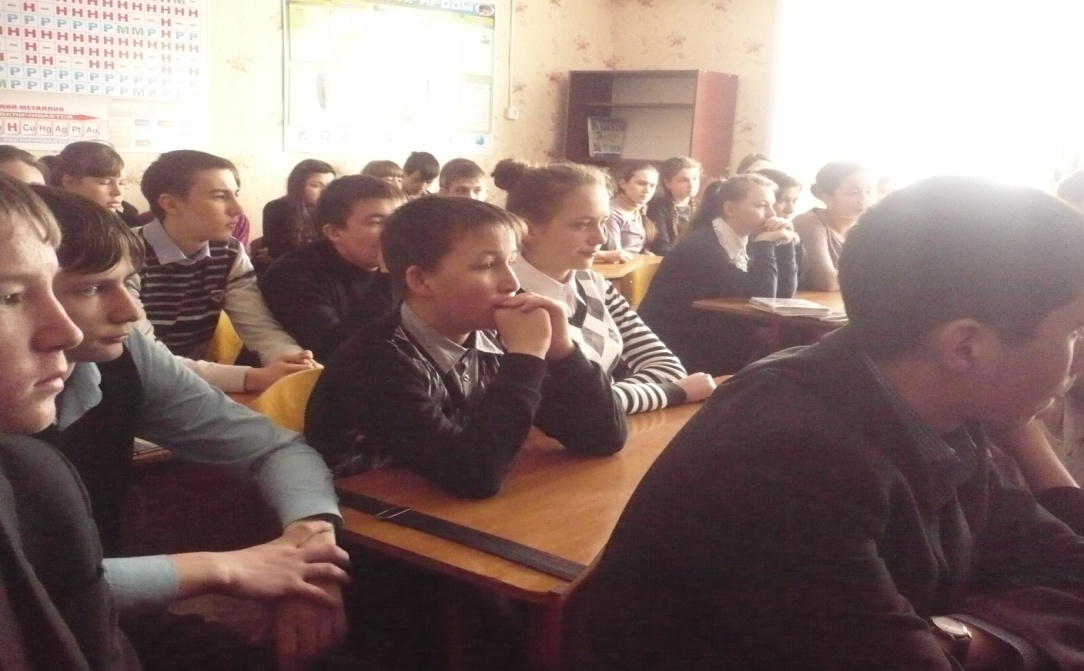                              Открытие Недели химии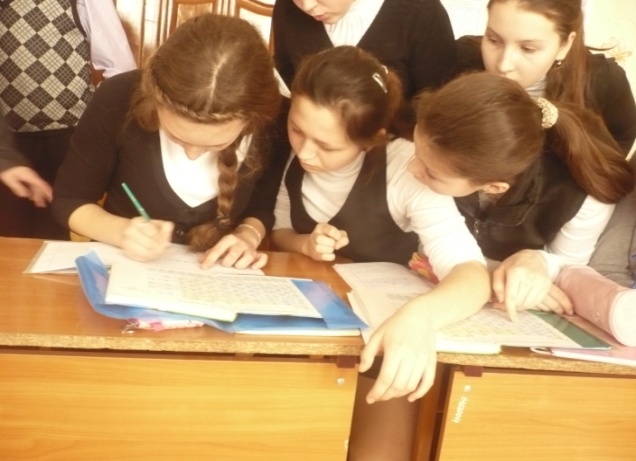 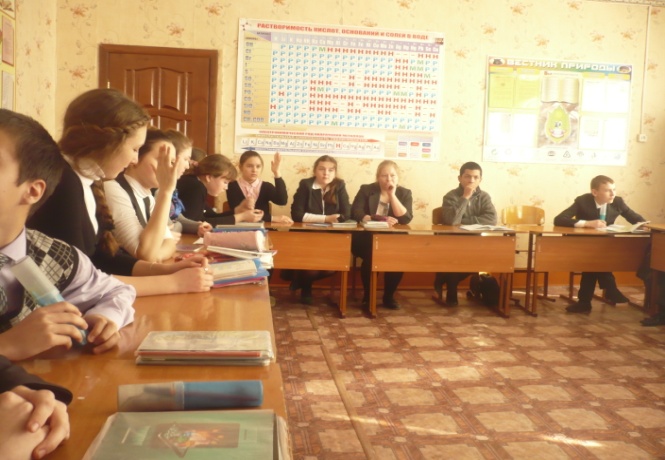 Путешествие в страну химических элементов Какой элемент всегда рад? (Радон).Какой газ всегда утверждает, что он не он? (Неон).Какой элемент может воду родить? (Водород).Какой элемент состоит из двух животных? (Мышьяк).Какой элемент является настоящим гигантом? (Титан).Какой элемент вращается вокруг солнца? (Уран).В фамилии какого ученого 9 букв из них 4-“е”? (Менделеев).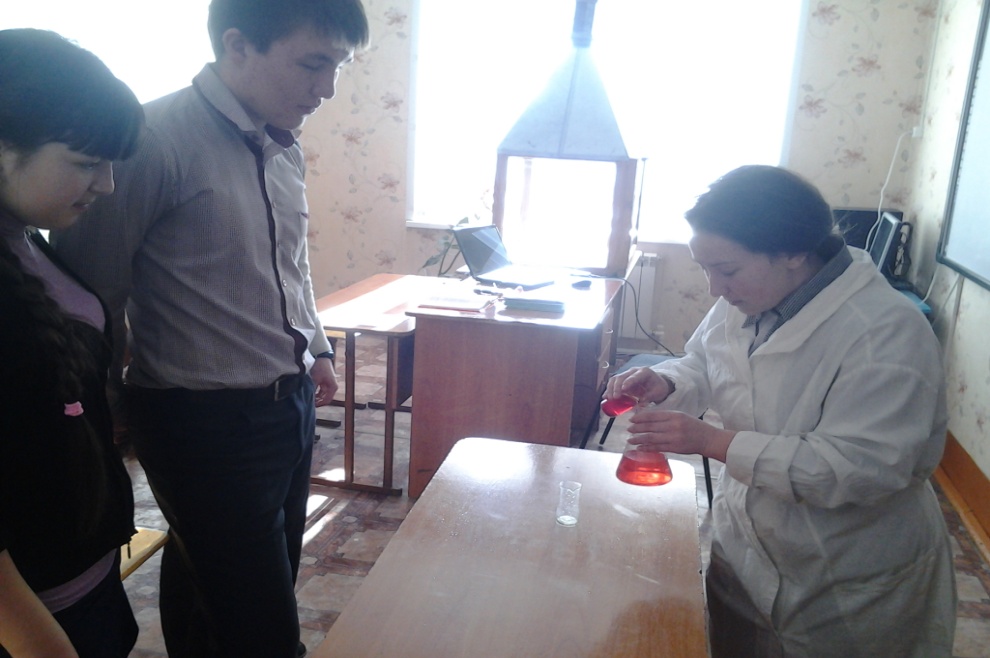                       Вечер занимательная химия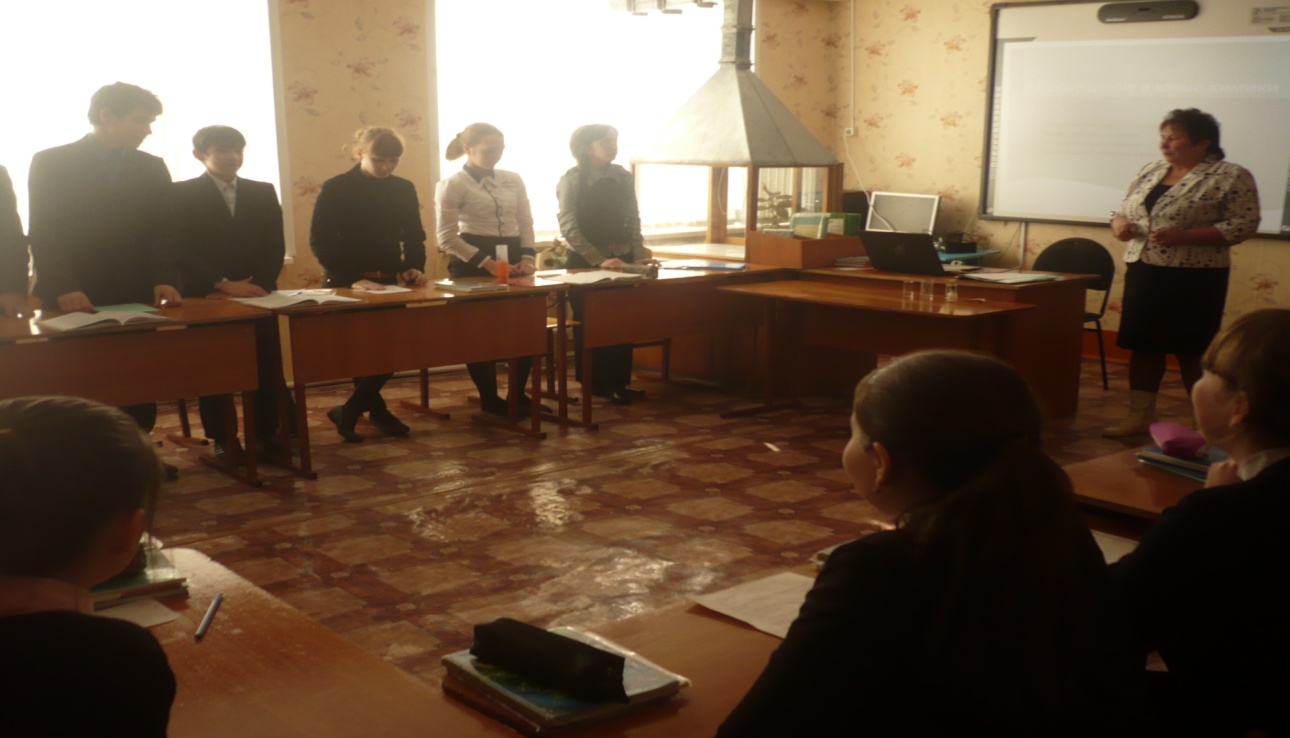                        Посвящение в химики     Ребята, вы успешно прошли все испытания. Браво! Мы видим, вы вполне готовы продолжить свое многолетнее путешествие по стране увлекательной Химии. Вам предстоит узнать много нового и интересного. И, вступив на этот путь, вы должны дать ОБЕЩАНИЕ: Мы, ученики 8 класса, торжественно ОБЕЩАЕМ, на уроках химии быть внимательными, строго соблюдать правила техники безопасности, всегда выполнять домашние задания и на все вопросы стараться находить ответы. ОБЕЩАЕМ.№Дни  неделиТемаМероприятия1ПонедельникТоржественное открытие недели химии.«Химия детям»2Вторник«Виртуальная лаборатория»Мастер класс «Использование ИКТ при выполнение практических работ»3Среда«Посвящение в химики»Внеклассное мероприятие для 8 класса4Четверг«Занимательная химия»Встреча  с магом чудес.5Пятница«Путешествие в страну химических элементов»Игра отгадай меня.6СубботаЗакрытие недели  химии